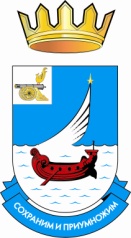 АДМИНИСТРАЦИЯСерго-Ивановского сельского поселенияГагаринского района Смоленской областиПОСТАНОВЛЕНИЕот  «10»    января  2018 г.			 № 2 О внесении изменений в постановление Администрации Серго-Ивановского сельского поселения Гагаринского районаСмоленской области от  22 декабря 2014г. № 37,от 22 ноября 2016г. № 77, от 20.07.2017г. №25В соответствии с постановлением Администрации Смоленской области от 01.11.2017 года № 729 «О внесении изменений в постановление Администрации Смоленской области от 27.10.2005 года № 311», Администрация Серго-Ивановского сельского поселения Гагаринского района Смоленской областиПОСТАНОВЛЯЕТ: Приложение №1 «Перечень наименований должностей лиц, исполняющих обязанности по техническому обеспечению Администрации Серго-Ивановского сельского поселения Гагаринского района Смоленской  области, и размеры их должностных окладов» изложить в новой редакции (прилагается)Настоящее постановление вступает в силу после дня его подписания и распространяет свое действие на правоотношения, возникшие  с 1января 2018г.Глава муниципального образованияСерго-Ивановское  сельское поселениеГагаринского района Смоленской области                           А.С. ПавловПриложение №1к постановлению Администрации Серго-Ивановскогосельского поселения Гагаринского района Смоленской области  от 10.01.2018г. № 2ПЕРЕЧЕНЬнаименований должностей лиц, исполняющих обязанности по техническому обеспечению Администрации Серго-Ивановского сельского поселения Гагаринского района Смоленской области, и размеры их должностных окладов Допускается двойное наименование должности в зависимости от специализации и выполняемых функций в той или иной сфере управленияНаименование должностиРазмер должностного оклада в соответствии с группой
по оплате труда (рублей)Наименование должности2-я
группаСтарший менеджер 7399Бухгалтер, старший
инспектор5880Менеджер6996